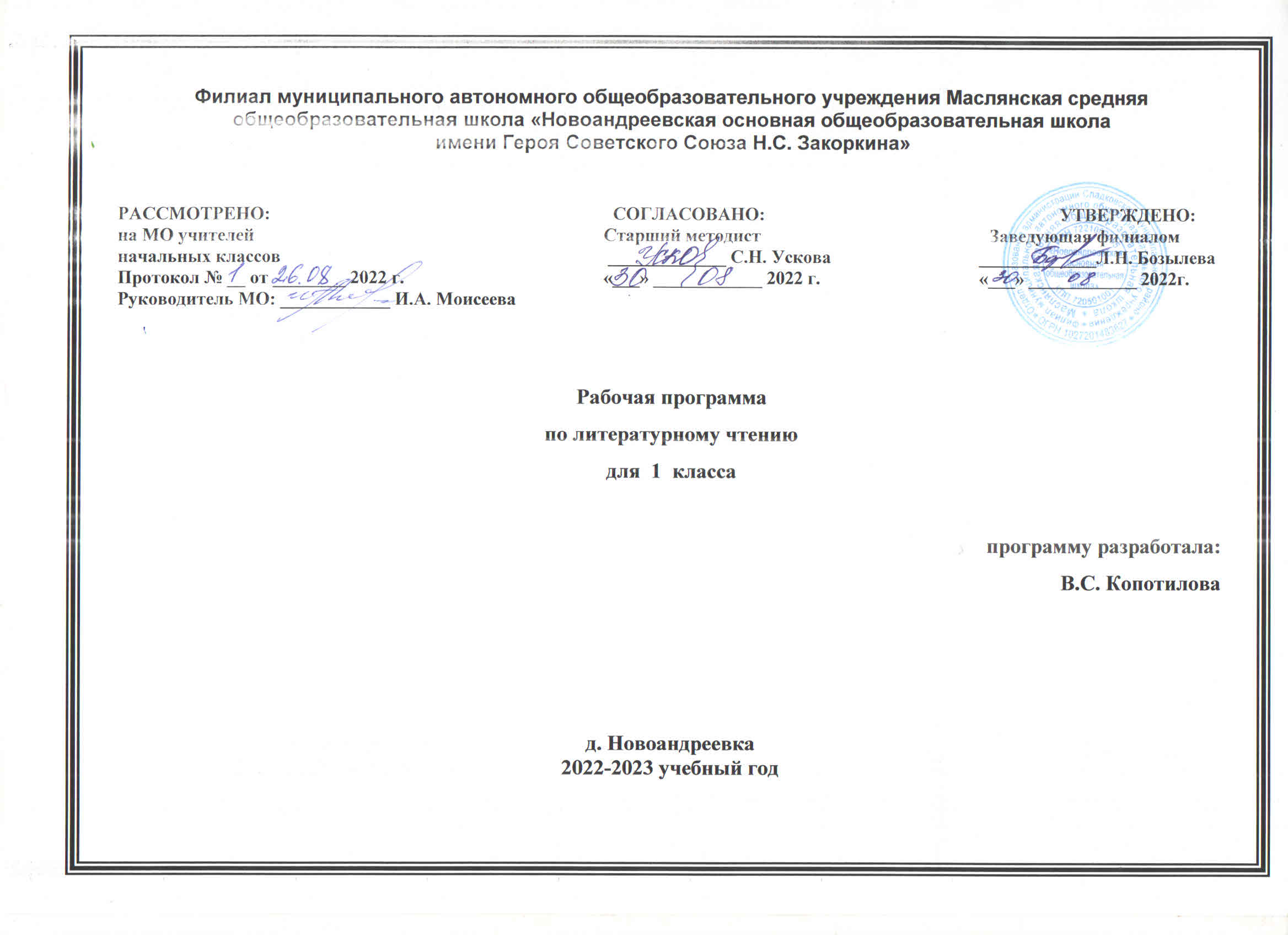 ПОЯСНИТЕЛЬНАЯ ЗАПИСКАРабочая программа учебного предмета «Литературное чтение» для обучающихся 1 класса на уровне начального общего образования составлена на основе Требований к результатам освоения программы начального общего образования Федерального государственного образовательного стандарта начального общего образования (далее — ФГОС НОО), а также ориентирована на целевые приоритеты духовно-нравственного развития, воспитания и социализации обучающихся, сформулированные в Примерной программе воспитания.ОБЩАЯ ХАРАКТЕРИСТИКА УЧЕБНОГО ПРЕДМЕТА "ЛИТЕРАТУРНОЕ ЧТЕНИЕ"«Литературное чтение» — один из ведущих предметов начальной школы, который обеспечивает, наряду с достижением предметных результатов, становление базового умения, необходимого для успешного изучения других предметов и дальнейшего обучения, читательской грамотности изакладывает основы интеллектуального, речевого, эмоционального, духовно-нравственного развития младших школьников. Курс «Литературное чтение» призван ввести ребёнка в мир художественной литературы, обеспечить формирование навыков смыслового чтения, способов и приёмов работы с различными видами текстов и книгой, знакомство с детской литературой и с учётом этого направлен на общее и литературное развитие младшего школьника, реализацию творческих способностей обучающегося, а также на обеспечение преемственности в изучении систематического курса литературы.Содержание учебного предмета «Литературное чтение» раскрывает следующие направления литературного образования младшего школьника: речевая и читательская деятельности, круг чтения, творческая деятельность.В основу отбора произведений положены общедидактические принципы обучения: соответствие возрастным возможностям и особенностям восприятия младшим школьником фольклорных произведений и литературных текстов; представленность в произведениях нравственно-эстетических ценностей, культурных традиций народов России, отдельных произведений выдающихсяпредставителей мировой детской литературы; влияние прослушанного (прочитанного) произведения на эмоционально-эстетическое развитие обучающегося, на совершенствование его творческих способностей. При отборе произведений для слушания и чтения учитывались преемственные связи с дошкольным опытом знакомства с произведениями фольклора, художественными произведениями детской литературы, а также перспективы изучения предмета «Литература» в основной школе.Важным принципом отбора содержания предмета «Литературное чтение» является представленность разных жанров, видов и стилей произведений, обеспечивающих формирование функциональной литературной грамотности младшего школьника, а также возможность достижения метапредметных результатов, способности обучающегося воспринимать различные учебные тексты при изучении других предметов учебного плана начальной школы.Планируемые результаты включают личностные, метапредметные результаты за период обучения, а также предметные достижения младшего школьника за каждый год обучения в начальной школе.Предмет «Литературное чтение» преемственен по отношению к предмету «Литература», который изучается в основной школе.Освоение программы по предмету «Литературное чтение» в 1 классе начинается вводным интегрированным курсом «Обучение грамоте» (180 ч.: 100 ч. предмета «Русский язык» и 80 ч.предмета «Литературное чтение»). После периода обучения грамоте начинается раздельное изучение предметов «Русский язык» и «Литературное чтение», на курс «Литературное чтение» в 1 классе отводится не менее 10 учебных недель, суммарно 132 часаЦЕЛИ ИЗУЧЕНИЯ УЧЕБНОГО ПРЕДМЕТА "ЛИТЕРАТУРНОЕ ЧТЕНИЕ"Приоритетная цель обучения литературному чтению — становление грамотного читателя, мотивированного к использованию читательской деятельности как средства самообразования и саморазвития, осознающего роль чтения в успешности обучения и повседневной жизни, эмоционально откликающегося на прослушанное или прочитанное произведение. Приобретённые младшими школьниками знания, полученный опыт решения учебных задач, а также сформированность предметных и универсальных действий в процессе изучения предмета«Литературное чтение» станут фундаментом обучения в основном звене школы, а также будут востребованы в жизни.Достижение заявленной цели определяется особенностями курса литературного чтения и решением следующих задач:формирование у младших школьников положительной мотивации к систематическому чтению и слушанию художественной литературы и произведений устного народного творчества;достижение необходимого для продолжения образования уровня общего речевого развития;осознание значимости художественной литературы и произведений устного народного творчества для всестороннего развития личности человека;первоначальное представление о многообразии жанров художественных произведений и произведений устного народного творчества;овладение элементарными умениями анализа и интерпретации текста, осознанного использования при анализе текста изученных литературных понятий: прозаическая и стихотворная речь; жанровое разнообразие произведений (общее представление о жанрах); устное народное творчество, малые жанры фольклора (считалки, пословицы, поговорки, загадки, фольклорная сказка); басня (мораль, идея, персонажи); литературная сказка, рассказ; автор; литературный герой; образ; характер; тема; идея; заголовок и содержание; композиция; сюжет; эпизод, смысловые части; стихотворение (ритм, рифма); средства художественной выразительности (сравнение, эпитет, олицетворение);овладение техникой смыслового чтения вслух (правильным плавным чтением, позволяющим понимать смысл прочитанного, адекватно воспринимать чтение слушателями).СОДЕРЖАНИЕ УЧЕБНОГО ПРЕДМЕТАСказка фольклорная (народная) и литературная (авторская). Восприятие текста произведений художественной литературы и устного народного творчества (не менее четырёх произведений). Фольклорная и литературная (авторская) сказка: сходство и различия. Реальность и волшебство в сказке. Событийная сторона сказок: последовательность событий в фольклорной (народной) и литературной (авторской) сказке. Отражение сюжета в иллюстрациях. Герои сказочных произведений. Нравственные ценности и идеи, традиции, быт, культура в русских народных и литературных (авторских) сказках, поступки, отражающие нравственные качества (отношение к природе, людям, предметам).Произведения о детях и для детей. Понятие «тема произведения» (общее представление): чему посвящено, о чём рассказывает. Главная мысль произведения: его основная идея (чему учит? какие качества воспитывает?). Произведения одной темы, но разных жанров: рассказ, стихотворение, сказка (общее представление на примере не менее шести произведений К. Д. Ушинского, Л. Н.Толстого, В. Г. Сутеева, Е. А. Пермяка, В. А. Осеевой, А. Л. Барто, Ю. И. Ермолаева, Р. С. Сефа, С. В. Михалкова, В. Д. Берестова, В. Ю. Драгунского и др.). Характеристика героя произведения, общая оценка поступков. Понимание заголовка произведения, его соотношения с содержанием произведения и его идеей. Осознание нравственно-этических понятий: друг, дружба, забота, труд, взаимопомощь.Произведения о родной природе. Восприятие и самостоятельное чтение поэтических произведений о природе (на примере трёх-четырёх	доступных	произведений	А. С. Пушкина, Ф. И. Тютчева, А. К. Толстого, С. А. Есенина, А. Н. Плещеева, Е. А. Баратынского, И. С. Никитина, Е. Ф. Трутневой, А. Л. Барто, С. Я. Маршака и др.). Тема поэтических произведений: звуки и краски природы, времена года, человек и природа; Родина, природа родного края. Особенности стихотворной речи, сравнение с прозаической: рифма, ритм (практическое ознакомление). Настроение, которое рождает поэтическое произведение. Отражение нравственной идеи в произведении: любовь к Родине, природе родного края. Иллюстрация к произведению как отражение эмоционального отклика на произведение.Выразительное чтение поэзии. Роль интонации при выразительном чтении. Интонационный рисунок выразительного чтения: ритм, темп, сила голоса.Устное народное творчество — малые фольклорные жанры (не менее шести произведений). Многообразие малых жанров устного народного творчества: потешка, загадка, пословица, их назначение (веселить, потешать, играть, поучать). Особенности разных малых фольклорных жанров. Потешка — игровой народный фольклор. Загадки — средство воспитания живости ума, сообразительности. Пословицы — проявление народной мудрости, средство воспитания понимания жизненных правил.Произведения о братьях наших меньших (трёх-четырёх авторов по выбору). Животные — герои произведений. Цель и назначение произведений о взаимоотношениях человека и животных — воспитание добрых чувств и бережного отношения к животным. Виды текстов: художественный и научно-познавательный, их сравнение. Характеристика героя: описание его внешности, поступки, речь, взаимоотношения с другими героями произведения. Авторское отношение к герою. Осознание нравственно-этических понятий: любовь и забота о животных.Произведения о маме. Восприятие и самостоятельное чтение разножанровых произведений о маме (не менее одного автора по выбору, на примере доступных произведений Е. А. Благининой, А. Л. Барто, Н. Н. Бромлей, А. В. Митяева, В. Д. Берестова, Э. Э. Мошковской, Г. П. Виеру, Р. С. Сефа и др.). Фольклорные и авторские произведения о чудесах и фантазии (не менее трёх произведений). Способность автора произведения замечать чудесное в каждом жизненном проявлении, необычное в обыкновенных явлениях окружающего мира. Сочетание в произведении реалистических событий с необычными, сказочными, фантастическими.Библиографическая культура (работа с детской книгой). Представление о том, что книга — источник необходимых знаний. Обложка, оглавление, иллюстрации — элементы ориентировки в книге. Умение использовать тематический каталог при выборе книг в библиотеке.ПЛАНИРУЕМЫЕ ОБРАЗОВАТЕЛЬНЫЕ РЕЗУЛЬТАТЫИзучение литературного чтения в 1 классе направлено на достижение обучающимися личностных, метапредметных и предметных результатов освоения учебного предмета.ЛИЧНОСТНЫЕ РЕЗУЛЬТАТЫЛичностные результаты освоения программы предмета «Литературное чтение» достигаются в процессе единства учебной и воспитательной деятельности, обеспечивающей позитивную динамику развития личности младшего школьника, ориентированную на процессы самопознания, саморазвития и самовоспитания. Личностные результаты освоения программы предмета «Литературное чтение» отражают освоение младшими школьниками социально значимых норм и отношений, развитие позитивного отношения обучающихся к общественным, традиционным, социокультурным и духовно- нравственным ценностям, приобретение опыта применения сформированных представлений и отношений на практике.Гражданско-патриотическое воспитание:становление ценностного отношения к своей Родине — России, малой родине, проявление интереса к изучению родного языка, истории и культуре Российской Федерации, понимание естественной связи прошлого и настоящего в культуре общества;осознание своей этнокультурной и российской гражданской идентичности, сопричастности к прошлому, настоящему и будущему своей страны и родного края, проявление уважения к традициям и культуре своего и других народов в процессе восприятия и анализа произведений выдающихся представителей русской литературы и творчества народов России;первоначальные представления о человеке как члене общества, о правах и ответственности, уважении и достоинстве человека, о нравственно-этических нормах поведения и правилах межличностных отношений.Духовно-нравственное воспитание:освоение опыта человеческих взаимоотношений, признаки индивидуальности каждого человека, проявление сопереживания, уважения, любви, доброжелательности и других моральных качеств к родным, близким и чужим людям, независимо от их национальности, социального статуса, вероисповедания;осознание этических понятий, оценка поведения и поступков персонажей художественных произведений в ситуации нравственного выбора;выражение своего видения мира, индивидуальной позиции посредством накопления и систематизации литературных впечатлений, разнообразных по эмоциональной окраске;неприятие любых форм поведения, направленных на причинение физического и морального вреда другим людямЭстетическое воспитание:проявление уважительного отношения и интереса к художественной культуре, к различным видам искусства, восприимчивость к разным видам искусства, традициям и творчеству своего и других народов, готовность выражать своё отношение в разных видах художественнойдеятельности;приобретение эстетического опыта слушания, чтения и эмоционально-эстетической оценкипроизведений фольклора и художественной литературы;понимание образного языка художественных произведений, выразительных средств, создающих художественный образ.Физическое воспитание, формирование культуры здоровья эмоционального благополучия:соблюдение правил здорового и безопасного (для себя и других людей) образа жизни в окружающей среде (в том числе информационной);бережное отношение к физическому и психическому здоровью.Трудовое воспитание:осознание ценности труда в жизни человека и общества, ответственное потребление и бережное отношение к результатам труда, навыки участия в различных видах трудовойдеятельности, интерес к различным профессиям.Экологическое воспитание:бережное отношение к природе, осознание проблем взаимоотношений человека и животных, отражённых в литературных произведениях;неприятие действий, приносящих ей вред.Ценности научного познания:ориентация в деятельности на первоначальные представления о научной картине мира, понимание важности слова как средства создания словесно-художественного образа, способа выражения мыслей, чувств, идей автора;овладение смысловым чтением для решения различного уровня учебных и жизненных задач;потребность в самостоятельной читательской деятельности, саморазвитии средствами литературы, развитие познавательного интереса, активности, инициативности, любознательности и самостоятельности в познании произведений фольклора и художественной литературы, творчества писателей.МЕТАПРЕДМЕТНЫЕ РЕЗУЛЬТАТЫВ результате изучения предмета «Литературное чтение» в начальной школе у обучающихся будут сформированы познавательные универсальные учебные действия:базовые логические действия:сравнивать произведения по теме, главной мысли (морали), жанру, соотносить произведение и его автора, устанавливать основания для сравнения произведений, устанавливать аналогии;объединять произведения по жанру, авторской принадлежности;определять существенный признак для классификации, классифицировать произведения по темам, жанрам и видам;находить закономерности и противоречия при анализе сюжета (композиции), восстанавливать нарушенную последовательность событий (сюжета), составлять аннотацию, отзыв попредложенному алгоритму;выявлять недостаток информации для решения учебной (практической) задачи на основе предложенного алгоритма;устанавливать причинно-следственные связи в сюжете фольклорного и художественного текста, при составлении плана, пересказе текста, характеристике поступков героев;базовые исследовательские действия:определять разрыв между реальным и желательным состоянием объекта (ситуации) на основе предложенных учителем вопросов;формулировать с помощью учителя цель, планировать изменения объекта, ситуации;сравнивать несколько вариантов решения задачи, выбирать наиболее подходящий (на основе предложенных критериев);проводить по предложенному плану опыт, несложное исследование по установлению особенностей объекта изучения и связей между объектами (часть — целое, причина — следствие);формулировать выводы и подкреплять их доказательствами на основе результатов проведённого наблюдения (опыта, классификации, сравнения, исследования);прогнозировать возможное развитие процессов, событий и их последствия в аналогичных или сходных ситуациях;работа с информацией:выбирать источник получения информации;согласно заданному алгоритму находить в предложенном источнике информацию, представленную в явном виде;распознавать достоверную и недостоверную информацию самостоятельно или на основании предложенного учителем способа её проверки;соблюдать с помощью взрослых (учителей, родителей (законных представителей) правила информационной безопасности при поиске информации в сети Интернет;анализировать и создавать текстовую, видео, графическую, звуковую информацию в соответствии с учебной задачей;самостоятельно создавать схемы, таблицы для представления информации.К концу обучения в начальной школе у обучающегося формируются коммуникативныеуниверсальные учебные действия:общение:воспринимать и формулировать суждения, выражать эмоции в соответствии с целями и условиями общения в знакомой среде;проявлять уважительное отношение к собеседнику, соблюдать правила ведения диалога и дискуссии;признавать возможность существования разных точек зрения;корректно и аргументированно высказывать своё мнение;строить речевое высказывание в соответствии с поставленной задачей;создавать устные и письменные тексты (описание, рассуждение, повествование);готовить небольшие публичные выступления;подбирать иллюстративный материал (рисунки, фото, плакаты) к тексту выступления.К концу обучения в начальной школе у обучающегося формируются регулятивные универсальные учебные действия:самоорганизация:планировать действия по решению учебной задачи для получения результата;выстраивать последовательность выбранных действий;самоконтроль:устанавливать причины успеха/неудач учебной деятельности;корректировать свои учебные действия для преодоления ошибок.Совместная деятельность:формулировать краткосрочные и долгосрочные цели (индивидуальные с учётом участия в коллективных задачах) в стандартной (типовой) ситуации на основе предложенного формата планирования, распределения промежуточных шагов и сроков;принимать цель совместной деятельности, коллективно строить действия по её достижению: распределять роли, договариваться, обсуждать процесс и результат совместной работы;проявлять готовность руководить, выполнять поручения, подчиняться;ответственно выполнять свою часть работы;оценивать свой вклад в общий результат;выполнять совместные проектные задания с опорой на предложенные образцы.ПРЕДМЕТНЫЕ РЕЗУЛЬТАТЫПредметные результаты освоения программы начального общего образования по учебному предмету «Литературное чтение» отражают специфику содержания предметной области, ориентированы на применение знаний, умений и навыков обучающимися в различных учебных ситуациях и жизненных условиях и представлены по годам обучения.К концу обучения в первом классе обучающийся научится:понимать ценность чтения для решения учебных задач и применения в различных жизненных ситуациях: отвечать на вопрос о важности чтения для личного развития, находить в художественных произведениях отражение нравственных ценностей, традиций, быта разных народов;владеть техникой слогового плавного чтения с переходом на чтение целыми словами, читать осознанно вслух целыми словами без пропусков и перестановок букв и слогов доступные для восприятия и небольшие по объёму произведения в темпе не менее 30 слов в минуту (без отметочного оценивания);читать наизусть с соблюдением орфоэпических и пунктуационных норм не менее 2 стихотворений о Родине, о детях, о семье, о родной природе в разные времена года;различать прозаическую (нестихотворную) и стихотворную речь;различать и называть отдельные жанры фольклора (устного народного творчества) и художественной литературы (загадки, пословицы, потешки, сказки (фольклорные и литературные), рассказы, стихотворения);понимать содержание прослушанного/прочитанного произведения: отвечать на вопросы по фактическому содержанию произведения;владеть элементарными умениями анализа текста прослушанного/прочитанного произведения: определять последовательность событий в произведении, характеризоватьпоступки (положительные или отрицательные) героя, объяснять значение незнакомого слова с использованием словаря;участвовать в обсуждении прослушанного/прочитанного произведения: отвечать на вопросы о впечатлении от произведения, использовать в беседе изученные литературные понятия (автор, герой, тема, идея, заголовок, содержание произведения), подтверждать свой ответ примерами из текста;пересказывать (устно) содержание произведения с соблюдением последовательности событий, с опорой на предложенные ключевые слова, вопросы, рисунки, предложенный план;читать по ролям с соблюдением норм произношения, расстановки ударения;составлять высказывания по содержанию произведения (не менее 3 предложений) по заданному алгоритму;сочинять небольшие тексты по предложенному началу и др. (не менее 3 предложений);ориентироваться в книге/учебнике по обложке, оглавлению, иллюстрациям;выбирать книги для самостоятельного чтения по совету взрослого и с учётомрекомендательного списка, рассказывать о прочитанной книге по предложенному алгоритму;обращаться к справочной литературе для получения дополнительной информации в соответствии с учебной задачей.Тематическое планирование Календарно-тематическое планированиеУЧЕБНО-МЕТОДИЧЕСКОЕ ОБЕСПЕЧЕНИЕ ОБРАЗОВАТЕЛЬНОГО ПРОЦЕССАОБЯЗАТЕЛЬНЫЕ УЧЕБНЫЕ МАТЕРИАЛЫ ДЛЯ УЧЕНИКАКлиманова Л.Ф., Горецкий В.Г., Голованова М.В. и другие, Литературное чтение (в 2 частях). Учебник. 1класс. Акционерное общество «Издательство «Просвещение»;Введите свой вариант:МЕТОДИЧЕСКИЕ МАТЕРИАЛЫ ДЛЯ УЧИТЕЛЯЛ. Ф. Климанова, В. Г. Горецкий, М.В,Голованова, Литературное чтение. 1 класс: УчебникЦИФРОВЫЕ ОБРАЗОВАТЕЛЬНЫЕ РЕСУРСЫ И РЕСУРСЫ СЕТИ ИНТЕРНЕТhttp://ru.wikipedia.org/ http://arch.rgdb.ru/xmlui/ http://school-collection.edu.ru/      Учебная платформа "Учи.ру"     Учебная платформа "Яндекс.Учебник"МАТЕРИАЛЬНО-ТЕХНИЧЕСКОЕ ОБЕСПЕЧЕНИЕ ОБРАЗОВАТЕЛЬНОГО ПРОЦЕССАУЧЕБНОЕ ОБОРУДОВАНИЕСправочные таблицы, карточки со слогами, схемы звуков, слогов,слов, предложений, предметные картинки.ОБОРУДОВАНИЕ ДЛЯ ПРОВЕДЕНИЯ ЛАБОРАТОРНЫХ, ПРАКТИЧЕСКИХ РАБОТ, ДЕМОНСТРАЦИЙМультимедийный проектор, ноутбук, диски, экран.№ п/пНаименование разделов и тем программыКоличество часовКоличество часовКоличество часовВиды деятельностиВиды, формы контроляЭлектронные (цифровые)образовательные ресурсы№ п/пНаименование разделов и тем программывсегоконтрольныеработыпрактическиеработы1.1.Понимание текста при его прослушивании и	присамостоятельно м чтении вслух700Учебный диалог по результатам совместного	составления рассказов, объяснение уместности или неуместности использования тех или иных речевых средств, участие в диалоге, высказывание и обоснование своей точки зрения; Слушание текста, пониманиетекста при его прослушивании;Устный опросhttp://school-collection.edu.ru/Единая коллекция	Цифровых образовательныхРесурсовhttp://interneturok.ru/Видеоур оки по основным предметам школьной программы.Итого по разделу:Итого по разделу:72.1.Различение слова	ипредложения. Работа	спредложением: выделение слов, изменение	их порядка, распространениепредложения.100Совместная работа: придумывание предложения с заданным словом;Устный	опросПрактическая работа;http://pedsovet.su/базаразработок	для	учителей начальных классов2.2.Различение слова	иобозначаемого импредмета.100Совместная работа: придумывание предложения с заданным словом;Устный опрос; Самооценка сиспользованием«Оценочного листа»;1.Образовательная Учебная платформа		"Учи.ру" 2.Сайт	интернет-проекта«Копилка	уроков http://kopilurokov.ru/Восприятие слова	как объекта изучения,материала	для анализа.2.3.Наблюдение над	значением слова.Активизация	и расширение словарного запаса.Включение слов  в предложение.100Игра «Живые слова» (дети играют роль слов в предложении, идёт перестановка слов в предложении, прочтение получившегося);Устный опросhttp://pedsovet.su/базаразработок	для	учителей начальных классов2.4.Осознание единства звуковогосостава слова и его значения100Учебный диалог «Что можно сделать с предметом, а что можно сделать со словом, называющим этот предмет?», участие в диалоге помогает первоклассникам начатьразличать слово и обозначаемый им предмет;Устный опросРоссийский образовательный портал http://www.school.edu.ruИтого по разделу:Итого по разделу:43.1.Формирование навыка слогового чтения (ориентация на букву, обозначающуюгласный звук).200Работа с пособием «Окошечки»: отработка умения читать слоги с изменением буквы гласного; Упражнение: соотнесение прочитанного слога с картинкой, в названии которой есть этот слог;Устный опрос; Самооценка сиспользованием«Оценочного листа»;Сайт интернет-проекта«Копилка уроков http://kopilurokov.ru/3.2.Плавное слоговое чтение и чтение целыми словами соскоростью,200Работа с пособием «Окошечки»: отработка умения читать слоги с изменением буквы гласного; Упражнение: соотнесение прочитанного слога с картинкой, вназвании которой есть этот слог;Устный опрос; Самооценка сиспользованием«Оценочного листа»;.Официальный ресурс для учителей, www.nachalka.comсоответствующе й индивидуально мутемпу.Упражнение: соотнесение прочитанных слов с картинками, на которых изображены соответствующие предметы;3.3.Осознанное1100Упражнение: соотнесениеУстный опрос; Самооценка1.http://school-чтениепрочитанных слов с картинками,сcollection.edu.ru/Единаяслов,на которых изображеныиспользованиемколлекция Цифровыхсловосочетаний,соответствующие предметы;«Оценочногообразовательныхпредложений.Работа в парах: соединение началалиста»;РесурсовЧтение си конца предложения из2.http://interneturok.ru/Видеоуинтонациями инесколькихроки по основным предметампаузами впредложенных вариантов;школьной программы.соответствии соИгровое упражнение «Завершизнакамипредложение», отрабатываетсяпрепинания.умение завершать прочитанныенезаконченные предло жения сопорой на общий смыслпредложения;3.4.Развитие800Совместная работа: ответы наУстный опрос; СамооценкаСайт Министерстваосознанности ивопросы по прочитанному тексту,собразования и науки РФвыразительность отработка умения находитьИспользованием «Оценочного листа»;http://www.mon.gov.ruисодержащуюся в текстеИспользованием «Оценочного листа»;чтения наинформацию;Использованием «Оценочного листа»;материалеТворческая работа: дорисовываниеИспользованием «Оценочного листа»;небольшихкартинки в соответствии сИспользованием «Оценочного листа»;текстов ипрочитаннымИспользованием «Оценочного листа»;стихотворений.(отрабатывается умение осознаватьИспользованием «Оценочного листа»;смысл прочитанногоИспользованием «Оценочного листа»;предложения/текста); СовместнаяИспользованием «Оценочного листа»;работа: чтение предложений иИспользованием «Оценочного листа»;небольших текстов с интонациямии паузами в соответствии сознаками препинания послепредварительного обсуждениятого, на что нужно обратитьвнимание при чтении;3.5.Знакомство с орфоэпическим чтением (при переходе к чтению целыми словами).601Рассказ учителя о важности двух видов чтения: орфографического и орфоэпического, о целях этих двух видов чтения;Практическая работа: овладение орфоэпическим чтением;Работа в парах: тренировка в выразительном чтении;Устный опрос Практическая работа;Образовательная Учебная платформа "Яндекс. Учебник"3.6.Орфографическ оечтение (проговаривани е) как средство самоконтроля при письме поддиктовку и при списывании.601Практическая работа: овладение орфоэпическим чтением;Устный опрос Практическая работа;Сайт Министерства образования и науки РФ http://www.mon.gov.ru3.7.Звук и буква. Буква как знак звука.Различение звук а и буквы.401Игровое упражнение «Найди нужную букву» (отрабатывается умение соотносить звук и соответствующую ему букву);Устный опрос Практическая работа;Образовательная Учебная платформа "Учи.ру" Образовательная Учебная платформа "Яндекс.Учебник"3.8.Буквы, обозначающие гласные звуки. Буквы, обозначающие согласные звуки.601Игровое упражнение «Найди нужную букву» (отрабатывается умение соотносить звук и соответствующую ему букву); Совместная работа: объяснение функции букв, обозначающих гласные звуки в открытом слоге: буквы гласных как показатель твёрдости — мягкостипредшествующих согласных звуков;Устный опрос Практическая работа;Сайт Министерства образования и науки РФ http://www.mon.gov.ru3.9.Овладение слоговым принципомрусской501Дифференцированное задание: группировка слов в зависимости от способа обозначения звука [й’];Устный опрос Практическая работа;Сайт интернет-проекта«Копилка уроков http://kopilurokov.ru/Образовательная Учебнаяграфики.платформа "Яндекс.Учебник"3.10.Буквы гласных какпоказатель твёрдости — мягкости согласных звуков.601Совместная работа: объяснение функции букв, обозначающих гласные звуки в открытом слоге: буквы гласных как показатель твёрдости — мягкостипредшествующих согласных звуков;Устный опрос Практическая работа;Образовательная Учебная платформа "Учи.ру" Образовательная Учебная платформа "Яндекс.Учебник"3.11.Функции букв, обозначающих гласный звук в открытом слоге: обозначение гласного звука и указание на твёрдость или мягкостьпредшествующе госогласного.601Игровое упражнение «Найди нужную букву» (отрабатывается умение соотносить звук и соответствующую ему букву);Устный опрос; Практическая работа;Самооценка с использованием «Оценочного  листа»;Сайт Министерства образования и науки РФ http://www.mon.gov.ru3.12.Функции букв е, ё, ю, я.401Дифференцированное задание:группировка слов в зависимости от способа обозначения звука [й’];Устный опрос Практическая работа;Сайт интернет-проекта«Копилка уроков http://kopilurokov.ru/3.13.Мягкий знак как показатель мягкости предшест вующего согласного звука в конце слова.Разныеспособы обозначениябук вами звука [й’].101Дифференцированное задание: группировка слов в зависимости от способа обозначения звука [й’];Устный опрос Письменный контроль;Образовательная Учебная платформа "Учи.ру" Образовательная Учебная платформа "Яндекс.Учебник"3.14.Функция букв ьи ъ.101Учебный диалог «Зачем намнужны буквы ь и ъ?», объяснение вЗачет;Сайт Министерстваобразования и науки РФходе диалога функции букв ь и ъ;http://www.mon.gov.ru3.15.Знакомство с русским алфавитом как последовательн остью букв110Игровое упражнение «Повтори фрагмент алфавита»;Игра-соревнование «Повтори алфавит»;Совместное выполнение упражнения «Запиши слова по алфавиту»; Работа в парах: нахождение ошибок вупорядочивании слов по алфавиту;Диктант;http://eor-np.ru/ЭОРИтого по разделу:Итого по разделу:691.1.Сказка народная (фольклорная) и литературная (авторская)610Слушание чтения учителемфольклорных произведений (на примере русских народных сказок:«Кот, петух и лиса», «Кот и лиса»,«Жихарка», «Лисичка-сестричка и волк» и литературных (авторских): К. И. Чуковский«Путаница»,«Айболит», «Муха- Цокотуха», С Я Маршак «Тихая сказка», В. Г. Сутеев «Палочка- выручалочка»); Упражнение в самостоятельном чтении вслух целыми словами с постепенным увеличением скорости чтения (в соответствии с индивидуальными возможностями учащегося);Смысловое чтение народных (фольклорных) и литературных (авторских) сказок. Например, русские народные сказки: «Лиса и рак», «Лисица и тетерев»,«Журавль и цапля», «Волк и семеро козлят», «Лиса и заяц», татарская народная сказка «Два лентяя», ингушская народнаясказка «Заяц и черепаха»,Устный опросОбразовательная Учебная платформа "Учи.ру"литературные (авторские) сказки:К. Д. Ушинский «Петух и собака», «Лиса и козёл», В. Г. Сутеев «Кораблик», В. В. Бианки«Лис и Мышонок», Е. И. Чарушин«Теремок», А. С. Пушкин «Сказка о царе Салтане…» (отрывок) и др. (не менее 4 произведений повыбору); Работа с текстом произведения: поиск описания героев сказки, характеристика героя с использованием примеров из текста; Работа в парах: сравнение литературных (авторских) и народных (фольклорных) сказок: сходство и различия тем, героев, событий;Пересказ (устно) сказки с соблюдеием последовательностисобытий с опорой на иллюстрации (рисунки); Творческое задание: коллективное придумывание продолжения текста сказки по предложенному началу (не менее 3 предложений);Дифференцированная работа: работа в парах по заполнению таблицы, проверка работы подруководством учителя;1.2.Произведения о детях и длядетей910Упражнение в чтении вслух разножанровых произведений о детях (использовать слоговое плавное чтение с переходомна чтение словами без пропусков и перестановок букв и слогов); Работа с текстом произведения:читать по частям, характеризоватьПрактическая работа;Российский образовательный портал http://www.school.edu.ruгероя, отвечать на вопросы к тексту произведения, подтверждая ответ примерами из текста;Выразительное чтение по ролям диалогов героев;Составление рассказа о герое по предложенному алгоритму; Пересказ (устно) содержания произведения с опорой на вопросы и на предложенный план;Рассказ о прочитанной книге (произведении): составление высказывания осодержании (не менее 2 предложений);1.3.Произведения о родной природе610Слушание и чтение поэтических описаний картин природы (пейзажной лирики); Работа с текстом произведения: различение на слух стихотворного и нестихотворного					текста, определение			особенностей стихотворной речи (ритм, созвучные слова (рифма), нахождение		слов			и словосочетаний,				которые определяют звуковой рисунок текста (например, «слышать» в тексте звуки весны, «журчание воды», «треск и грохот ледохода»); Анализ стихотворного текста, составление	интонационного рисунка с опорой на знаки препинания;Выразительное	чтение стихотворений     с     опорой     наинтонационный	рисунок;Устный опрос.Официальный	ресурс	для учителей, www.nachalka.comСравнение произведений на одну тему разных авторов: А. Н. Майков«Ласточка примчалась…», А.Н. Плещеев      «Весна»      (отрывок),«Травка зеленеет…», С.Д. Дрожжин «Пройдёт зима холодная…»,      С.      А.      Есенин«Черёмуха», И. З. Суриков «Лето»,«Зима»,       Т.       М.       Белозёров«Подснежники»,   С.   Я.   Маршак«Апрель»,     И.     П.     Токмакова«Ручей», «Весна», И. С. Соколов- Микитов	«Русский	лес»; Рассматривание	репродукций картин и характеристика зрительных образов, переданных в художественном произведении. Например, И. Э. Грабарь «Март»,«Иней. Восход солнца», А. А. Рылов «Цветистый луг», И. И. Шишкин «Рожь», В. Д. Поленов«Золотая осень», И. И. Левитан«Осень» и др.; Чтение наизусть стихотворений о родной природе (не менее 2); Составление списка авторов, которые писали о природе (с помощью учителя);1.4.Устное народное творчество	— малыефольклорные жанры410Упражнение в чтении вслух (использовать слоговое плавное чтение с переходом на чтение словами без пропусков и перестановок букв и слогов), соблюдение норм произношения, расстановка ударений при выразительном	чтении;Анализ потешек, считалок, загадок:   поиск   ключевых   слов,Устный	опросПрактическая работа;Российский образовательный портал http://www.school.edu.ruпомогающихохарактеризовать		жанр произведения и назвать его (не менее шести произведений); Разыгрывание в совместной деятельности небольших диалогов с	учётомпоставленной цели (организация начала игры, веселить, потешать);1.5.Произведения о братьях наших меньших710Слушание произведений о животных.	Например, произведения Н. И. Сладкова «Без слов», «На одном бревне», Ю. И. Коваля «Бабочка», Е. И. Чарушина«Про     Томку»,     А.     Л.     Барто«Страшная птица», «Вам не нужна сорока?»;Самостоятельное		чтение произведений о животных, различение прозаического и стихотворного текстов. Например, Е. А. Благинина «Котёнок», «В лесу смешная птица», «Жук, жук, где твой дом?», Э. Ю. Шим «Жук на	ниточке»,	В.		Д. Берестов«Выводок», «Цыплята», С. В. Михалков «Мой щенок»,«Трезор», «Зяблик», И. П.Токмакова      «Купите      собаку»,«Разговор синицы и дятла», И. А. Мазнин «Давайте дружить»; Работа с текстом: нахождение в тексте слов, характеризующих героя (внешность, поступки) в произведениях разных авторов (трёх-четырёх        по        выбору).Например, Н.Устный опрос Контрольная работа;.Официальный	ресурс	для учителей, www.nachalka.comИ. Сладков «Лисица и Ёж», М. М. Пришвин «Ёж», Ю. Н. Могутин«Убежал», Б В Заходер «Ёжик», Е. И. Чарушин «Томка», «Томка и корова», «Томкины сны»; Пересказ (устно) содержания произведения с соблюдением последовательности событий с опорой на ключевые слова;Работа с текстом произведения: характеристика		героев; Обращение к справочной литературе для расширения своих знаний	и	получения дополнительной информации о животных;Составление выставки книг по изучаемой теме;1.6.Произведения о маме310Беседа по выявлению понимания прослушанного/прочитанного произведения, ответы на вопросы о впечатлении			от	произведения, понимание			идеи	произведения: любовь к своей семье, родным, Родине — самое дорогое и важное чувство	в				жизни		человека. Например,		слушание	и	чтение произведений		П.	Н.		Воронько«Лучше нет родного края», М. Ю. Есеновского «Моя небольшая родина», Н. Н. Бромлей «Какое самое первое слово?», А. В. Митяева «За что я люблю маму», В. Д. Берестова«Любили тебя без особых причин…», Г. П. Виеру«Сколько звёзд на ясном небе!», И. С. Соколова-Микитова   «Радуга»,Устный опрос Контрольная работа;Сайт	интернет-проекта«Копилка	уроков http://kopilurokov.ru/С. Я. Маршака «Радуга» (по выбору не менее одного автора); Работа с текстом произведения: поиск и анализ ключевых слов, определяющих главную мысль произведения,		объяснение заголовка, поиск значения незнакомого	слова		с использованием			словаря;Выразительное			чтение стихотворений с выделением ключевых слов, с соблюдением норм	произношения; Рассказ по предложенному плану о своём родном крае, городе, селе, о своих    чувствах    к    месту; Чтение наизусть с соблюдением интонационного		рисунка произведения (не менее 2 произведений по выбору); Самостоятельное чтение книг, выбранных по теме «О Родине, о семье» с учётом рекомендованного списка, представление (рассказ) о прочитанном     произведении     попредложенному алгоритму;1.7.Фольклорные и авторские произведения о чудесах	и фантазии410Упражнение				в		чтении стихотворных		произведений		о чудесах и превращении, словесной игре и фантазии (не менее трёх произведений). Например, К. И. Чуковский	«Путаница»,	И.	П. Токмакова		«Мы		играли		в хохотушки», И. М.Пивоварова «Кулинаки-пулинаки»,«Я палочкой волшебной…», В В Лунин «Я видела чудо», Р. С. СефПрактическая работа;.Официальный	ресурс	для учителей, www.nachalka.com«Чудо», Б. В. Заходер «Моя вообразилия», Ю. П. Мориц«Сто фантазий», Ю. Тувим «Чудеса», английские народные песни и небылицы в переводе К. И. Чуковского и С. Я. Маршака; Работа с текстом произведения: выделение ключевых слов, которые определяют необычность, сказочность				событий произведения,			нахождение созвучных	слов			(рифм), наблюдение		за			ритмом стихотворного текста, составление интонационного рисунка с опорой на знаки препинания, объяснение значения		слова			с использованием				словаря;Выразительное		чтение стихотворений с опорой на интонационный рисунок; Задание на	развитие	творческого воображения: узнай зрительные образы,представленные в воображаемой ситуации (например, задание «Кто живёт в кляксах?», «Каких животных ты видишь впроплывающих облаках?»);1.8.Библиографиче ская	культура (работа		с детской книгой)110Группировка книг по изученным разделам	и	темам; Поиск необходимой информации в словарях и справочниках об авторах изученных произведений; Рассказ о своих любимых книгах по     предложенному     алгоритму;Рекомендации по летнему чтению,Практическая работа;1.Образовательная Учебная платформа	"Учи.ру" 2.Сайт интернет-проекта«Копилка	уроков http://kopilurokov.ru/оформление дневника читателя;Итого по разделу:Итого по разделу:40ОБЩЕЕ КОЛИЧЕСТВОЧАСОВ	ПО ПРОГРАММЕОБЩЕЕ КОЛИЧЕСТВОЧАСОВ	ПО ПРОГРАММЕ132910№ п/пТема урокаКоличествочасовКоличествочасовКоличествочасовДатаизученияВиды, формы контроляИндикаторы функциональной грамотности№ п/пТема урокавсе гокон тро льн ые работыпрак тиче ские рабо тыДатаизученияВиды, формы контроляИндикаторы функциональной грамотности1.Введение понятия«предложение».101Устный опрос; Самооценка с использованием«Оценочного листа»;Извлекать информацию,необходимую для выполнения задания по тексту2.Введение понятия «слово». Деление предложения на слова.101Устный опрос; Практическая работа; Самооценка с использованием«Оценочного листа»;Извлекать информацию,необходимую для выполнения задания по тексту3.Составление рассказа по сюжетной картинке.Отработка понятия«предложение».101Устный опрос; Практическая работа; Самооценка с использованием«Оценочного листа»;Извлекать информацию,необходимую для выполнения задания по тексту4.Развитие восприятияхудожественного произведения. С Дрожжин«Привет» Е.Серова «Мой дом» РК Читаем сказки тюменского писателя Мальцева Станислава Владимировича. « Про зайку Петю»101Устный опрос;Практическая работа; Самооценка с использованием«Оценочного листа»;Оценить вероятностьтого, что описанные события могли произойти в реальной жизни5.Рассказ по сюжетнойкартинке.101Устный опрос;Определять общеенастроение текста6.Интонационное выделение первого звука в словах.Встреча с героями сказки «Репка»101Устный опрос; Практическая работа; Самооценка с использованием«Оценочного листа»;Извлекать информацию,необходимую для выполнения задания по тексту7.Интонационное выделение первого звука в словах101Устный опрос; Практическая работа;Самооценка с использованиемНаходить специфическую информацию«Оценочноголиста»;8.Развитие восприятия художественного произведения Д..Павлычко «Где всего прекрасней на земле»С.Романовский «Москва» РК Читаем сказки тюменского писателя Мальцева Станислава Владимировича.«Зайка Петя и его друзья»100Устный опрос; словесное рисование иллюстрации к произведению;Определять общее настроение текста9.Звуковой анализ слова «мак».101Устный опрос; Практическая работа; Самооценка с использованием«Оценочного листа»;Находить специфическую информацию10.Звуковой анализ слов «сыр»,«нос».101Устный опрос; Практическая работа; Самооценка с использованием«Оценочного листа»;Находить специфическую информацию11.Рассказ по сюжетным картинкам. Звуковой анализ слов «кит» и «кот»101Устный опрос; Самооценка с использованием«Оценочного листа»;Извлекать информацию,необходимую для выполнения задания по тексту12.Развитие восприятия художественного произведения. В. Белов«Родничок»100Устный опрос; Самооценка с использованием«Оценочного листа»;Определять общее настроение текста13.Введение понятия «гласный звук».Обозначение гласных звуков на схеме фишками красного цвета101Устный опрос; Практическая работа; Самооценка с использованием«Оценочного листа»;Извлекать информацию,необходимую для выполнения задания по тексту14.Введение понятий«согласный звук»,«твёрдый согласный звук»,«мягкий согласный звук».101Устный опрос; Практическая работа; Самооценка с использованием«Оценочного листа»;Извлекать информацию,необходимую для выполнения задания по тексту15.Знакомство с буквой «А, а».101Устный опрос; Практическая работа;Самооценка сИзвлекать информацию,необходимую для выполнения заданияиспользованием«Оценочного листа»;по тексту16.Развитие восприятия художественногопроизведения М. Михайлов«Лесные хоромы» РКЧитаем сказки тюменского писателя Мальцева СтаниславаВладимировича. «Как зайка Петя вороненка спас100Устный опрос; Самооценка с использованием«Оценочного листа»;Оценить вероятность того, что описанные события могли произойти в реальной жизни17.Буква «я» в начале слова (обозначение звуков [й’] и [а]).101Устный опрос; Практическая работа; Самооценка с использованием«Оценочного листа»;Находить специфическую информацию18.Знакомство с буквой «О, о».101Устный опрос; Практическая работа; Самооценка с использованием«Оценочного листа»;Извлекать информацию,необходимую для выполнения задания по тексту19.Знакомство с буквой «Ё, ё».101Устный опрос; Практическая работа; Самооценка с использованием«Оценочного листа»;Находить специфическую информацию20.Развитие восприятия художественного произведения Муса Гали«Земные краски»100Устный опрос; Самооценка с использованием«Оценочного листа»Делать вывод, что одно событие стало причиной другого события21.Буква «ё» в начале слова.101Устный опрос; Практическая работа; Самооценка с использованием«Оценочного листа»;Выделить специфическую информацию,представленную в виде графических изображений (например, графики, таблицы или карты)Сравнивать информацию,представленную в тексте22.Знакомство с буквой «У, у».101Устный опрос; Практическая работа;Самооценка сИзвлекать информацию,необходимую для выполнения заданияиспользованием«Оценочного листа»;по тексту23.Знакомство с буквой «Ю, ю».101Устный опрос; Практическая работа; Самооценка с использованием«Оценочного листа»;Извлекать информацию,необходимую для выполнения задания по тексту24.Буква «ю» в начале слова (обозначение звуков [й’] и [у]).101Устный опрос; Практическая работа; Самооценка с использованием«Оценочного листа»;Находить специфическую информацию25.Развитие восприятия художественногопроизведения А. Барто «В  школу»100Самооценка с использованием«Оценочного листа»;Определять общее настроение текста26.Знакомство с буквой «Э, э».101Устный опрос; Практическая работа; Самооценка с использованием«Оценочного листа»;Извлекать информацию,необходимую для выполнения задания по тексту27.Знакомство с буквой «Е, е».101Устный опрос; Практическая работа;Выделить специфическую информацию,представленную в виде графических изображений (например, графики, таблицы или карты) Охарактеризовать соотношение текста и графика28.Буква «е» в начале слова (обозначение звуков [й’] и [э]).101Устный опрос; Практическая работа; Самооценка с использованием«Оценочного листа»;Извлекать информацию,необходимую для выполнения задания по тексту29.Знакомство с буквой «ы».101Устный опрос; Практическая работа; Самооценка с использованием«Оценочного листа»;Извлекать информацию,необходимую для выполнения задания по тексту30.Развитие восприятия100Устный опрос;Оцениватьхудожественного произведения В.Железников «История сазбукой»Самооценка с использованием«Оценочного листа»;завершенность текста31.Знакомство с буквой «И, и».101Устный опрос; Практическая работа; Самооценка с использованием«Оценочного листа»;Извлекать информацию,необходимую для выполнения задания по тексту32.Чтение слов, образующие при замене гласной буквы100Устный опрос; Самооценка с использованием«Оценочного листа»;Выделять обобщения, сделанные в тексте33.Знакомство с буквой «М, м».101Устный опрос; Практическая работа; Самооценка с использованием«Оценочного листа»;Извлекать информацию,необходимую для выполнения задания по тексту34.Знакомство с буквой «Н,н»101Устный опрос; Практическая работа; Самооценка с использованием«Оценочного листа»;Извлекать информацию,необходимую для выполнения задания по тексту35.Знакомство с буквой «Р, р».101Устный опрос; Практическая работа; Самооценка с использованием«Оценочного листа»;Извлекать информацию,необходимую для выполнения задания по тексту36.Знакомство с буквой «Л, л».101Устный опрос; Практическая работа; Самооценка с использованием«Оценочного листа»;Извлекать информацию,необходимую для выполнения задания по тексту37.Знакомство с буквой «Й, й».101Устный опрос; Практическая работа; Самооценка с использованием«Оценочного листа»;Извлекать информацию,необходимую для выполнения задания по тексту38.Развитие восприятия художественногопроизведения Л.Пантелеев100Устный опрос; Тестирование;Самооценка сОценить вероятность того, что описанныесобытия моглиБуква «ты»использованием«Оценочного листа»;произойти в реальной жизни39.Слог. Деление слов на слоги.101Устный опрос; Практическая работа; Самооценка с использованием«Оценочного листа»;Находить специфическую информацию40.Знакомство с буквой «Г, г».101Устный опрос; Практическая работа; Самооценка с использованием«Оценочного листа»;Извлекать информацию,необходимую для выполнения задания по тексту41.Знакомство с буквой «К, к».101Устный опрос; Практическая работа; Самооценка с использованием«Оценочного листа»;Извлекать информацию,необходимую для выполнения задания по тексту42.Сопоставление звуков [г] и [к] по звонкости-глухости, отражение этой характеристики звуков в модели слова. 87 С.84-Развитие восприятия художественного произведения Я.Аким«Мой верный чиж» РКЧитаем сказки тюменского писателя Мальцева СтаниславаВладимировича. «Кузя Щучкин –рыжий нос.»101Устный опрос; Практическая работа; Самооценка с использованием«Оценочного листа»;Находить специфическую информацию43.Знакомство с буквой «З,з».101Устный опрос; Практическая работа; Самооценка с использованием«Оценочного листа»;Извлекать информацию,необходимую для выполнения задания по тексту44.Знакомство с буквой «С, с».101Устный опрос; Практическая работа; Самооценка с использованием«Оценочного листа»;Извлекать информацию,необходимую для выполнения задания по тексту45.Сопоставление звуков [з] и [с] по звонкости-глухости, отражение этой характеристики звуков в модели слова.101Устный опрос; Практическая работа; Самооценка с использованием«Оценочного листа»;Находить специфическую информацию46.Знакомство с буквой «Д, д».С.98-101 Развитие восприятияхудожественногопроизведения Е.Ильина «Шум и шумок»101Устный опрос; Практическая работа; Самооценка с использованием«Оценочного листа»;Выделять обобщения, сделанные в тексте47.Знакомство с буквой «Т,т».101Устный опрос;ПрактическаяИзвлекатьинформацию,работа; Самооценка с использованием«Оценочного листа»;необходимую для выполнения задания по тексту48.Сопоставление звуков [д] и [т] по звонкости-глухости.101Устный опрос; Практическая работа; Самооценка с использованием«Оценочного листа»;Находить специфическую информацию49.Знакомство с буквой «Б, б».Сравнение звуков по твердости- мягкости101Устный опрос; Практическая работа; Самооценка с использованием«Оценочного листа»;Находить специфическую информацию50.Знакомство с буквой «П, п».101Устный опрос; Практическая работа; Самооценка с использованием«Оценочного листа»;Находить специфическую информацию51.Развитие восприятия художественного произведенияЕ.Благинина «Тюлюлюй» РК Читаем сказки тюменского писателя Мальцева СтаниславаВладимировича. «Мышата в гостях у Кузи»100Устный опрос; Тестирование; Самооценка с использованием«Оценочного листа»;Определять общее настроение текста52.Знакомство с буквой «В,в».101Устный опрос; Практическая работа; Самооценка с использованием«Оценочного листа»;Извлекать информацию,необходимую для выполнения задания по тексту53.Знакомство с буквой «Ф, ф».101Устный опрос; Практическая работа; Самооценка с использованием«Оценочного листа»;Извлекать информацию,необходимую для выполнения задания по тексту54.Знакомство с буквой «Ж, ж».101Устный опрос; Практическая работа; Самооценка с использованием«Оценочного листа»;Извлекать информацию,необходимую для выполнения задания по тексту55.Знакомство с буквой «Ш, ш».101Устный опрос; Практическая работа; Самооценка с использованием«Оценочного листа»;Извлекать информацию,необходимую для выполнения задания по тексту56.Знакомство с буквой «Ч,ч».101Устный опрос; Практическая работа; Самооценка с использованием«Оценочного листа»;Находить специфическую информацию57.Знакомство с буквой «Щ, щ».101Устный опрос; Практическая работа;Самооценка с использованиемИзвлекать информацию,необходимую для выполнения задания по тексту«Оценочноголиста»;58.Знакомство с буквой «Х, х».101Устный опрос; Практическая работа; Самооценка с использованием«Оценочного листа»;Извлекать информацию,необходимую для выполнения задания по тексту59.Знакомство с буквой «Ц, ц».101Устный опрос; Практическая работа; Самооценка с использованием«Оценочного листа»;Извлекать информацию,необходимую для выполнения задания по тексту60.Развитие восприятия художественного произведения Русскаянародная сказка «Кот петух и лиса»100Тестирование; Самооценка с использованием«Оценочного листа»;Оценить вероятность того, что описанные события могли произойти в реальнойжизни61.Ь – показатель мягкости согласного. Знакомство с разделительной функцией мягкого знака.101Устный опрос; Практическая работа; Самооценка с использованием«Оценочного листа»;Сравнивать информацию,представленную в тексте62.Ь – показатель мягкости согласного. Знакомство с разделительной функциеймягкого знака.100Устный опрос; Практическая работа;Находить специфическую информацию63.Знакомство с особенностями «ъ». Проверка техники чтения101Устный опрос; Практическая работа;Извлекать информацию,необходимую для выполнения задания по тексту64.Знакомство сособенностями «ъ». Проверка техники чтения110Диктант;Находитьспецифическую информацию65.Алфавит. "Ты эти буквы заучи..." С.Я.Маршак«Спрятался». В.Голявкин100Устный опрос; Практическая работа;Выделить изпредставленного на странице контента информацию релевантную дляконкретной темы66.«Три котенка». В. Сутеев «Беспокойные соседки».А.Шибаев100Устный опрос; Практическая работа;Определять общее настроение текста67.«Про нос и язык». Е.Пермяк «Меня нет дома». Г. Остер100Устный опрос;Практическая работа;Находить значение слов или фраз68.Развитие восприятия100Устный опрос;ИзвлекатьХудожественного произведени я .В.Сутеев «Дядя Миша»Практическая работа; Самооценка с использованием«Оценочного листа»;информацию, необходимую для выполнения задания по тексту69.«На зарядку – становись»! А.Шибаева«Познакомились» А.Шибаева Чтение и обсуждение рассказа100Самооценка с использованием«Оценочного листа»;Извлекать информацию,необходимую для выполнения70.Е.Чарушин «Как Никита играл в доктора».Развивать навык чтения, обсуждать прочитанное101Устный опрос; Практическая работа; Самооценка с использованием«Оценочного листа»;Находить значение слов или фраз71.«Всегда вместе». А.Шибаев Развивать навык чтения; отвечать на вопросы100Устный опрос;Понимать идею (главную мысль) текста и его тему72.Развитие восприятия художественного произведенияС.Маршак «Тихая сказка»100Устный опрос; Самооценка с использованием«Оценочного листа»;Извлекать информацию,необходимую для выполнения задания по тексту73.«Маленький тигр» Г.Цыферов «Кто?» С.Чёрный Читать по ролям.100Устный опрос; Самооценка с использованием«Оценочного листа»;Понимать идею (главную мысль) текста и его тему74.«Середина сосиски.» Г. Остер «Жадина». Я. Аким Читать по ролям, сравнивать произведения101Устный опрос; Практическая работа; Самооценка с использованием«Оценочного листа»;Понимать идею (главную мысль) текста и его тему75.«Если был бы я девчонкой»…Э.Успенский «Рукавичка». Украинская народная сказка Определять жанрпроизведения, различать виды сказок.101Устный опрос; Практическая работа; Самооценка с использованием«Оценочного листа»;Извлекать информацию,необходимую для выполнения задания76.Развитие восприятия художественного произведения Ш.Перро«Красная шапочка»100Устный опрос; Самооценка с использованием«Оценочного листа»;Извлекать информацию,необходимую для выполнения задания по тексту77.«Спускаться легче». Г. Остер Ролевое чтение100Устный опрос; Самооценка сиспользованиемИзвлекать информацию,необходимую для«Оценочноголиста»;выполнения78.«Под грибом» В. Сутеев Сравнение сказок с похожими сюжетами. РК Читаем сказки тюменского писателя Мальцева СтаниславаВладимировича.100Устный опрос; Самооценка с использованием«Оценочного листа»;Понимать идею (главную мысль) текста и его тему79.Развитие восприятия художественногопроизведения М.Пришвин«Лисичкин хлеб»100Устный опрос; Самооценка с использованием«Оценочного листа»;Извлекать информацию,необходимую для выполнения задания по тексту80.«Что за шутки»? А.Шибаев«Хорошо спрятанная котлета». Г.Остера Обсуждение: как в рассказах герои-звери разговаривают друг сдругом, всегда ли могут договориться.100Устный опрос; Самооценка с использованием«Оценочного листа»;Извлекать информацию,необходимую для выполнения задания81.«Как меня называли». Б. Житков «Большая новость». А.Кушнер ». Обсуждение: «Почемумальчика прозвали Почемучкой100Устный опрос;Выделить изпредставленного на странице контента информацию релевантную для конкретной темы82.«Как поросенок говорить научился». Л. Пантелеев Ответы на вопросы по содержанию прочитанного.101Устный опрос; Практическая работа; Самооценка с использованием«Оценочного листа»;Оценить вероятность того, что описанные события могли произойти в реальной жизни83.Развитие восприятия художественного произведения А.Блок«Зайчик» РК Читаем сказки тюменскогописателя Мальцева СтаниславаВладимировича. «Тайна голубой пещеры»100Устный опрос; Тестирование;Выделить изпредставленного на странице контента информацию релевантную для конкретной темы84.«Яшка». Е.Чарушин «Что я узнал»! А.Кушнер Ответы на вопросы.100Устный опрос; Практическая работа; Самооценка с использованием«Оценочного листа»;Извлекать информацию,необходимую для выполнения задания85.«Медвежата». Ю.Дмитриев«Медвежата». Г.Снегирёв Ответы на вопросы по100Устный опрос;Извлекать информацию,необходимую длясодержаниюпрочитанного.выполнения задания86.Развитие восприятия художественного произведенияГ.Скребицкий «Пушок»100Устный опрос; Самооценка с использованием«Оценочного листа»;Определять общее настроение текста87.«Растеряшка» М .Карем«Заколдованная буква». В.Драгунский Развивать навык чтения; отвечать на вопросы по содержанию100Устный опрос;Извлекать информацию,необходимую для выполнения задания88.«Ступеньки». Н.Носов Развивать навык чтения; отвечать на вопросы по содержанию100Устный опрос; Самооценка с использованием«Оценочного листа»;Извлекать информацию,необходимую для выполнения задания89.Развитие восприятия художественногопроизведения Е.Трутнева«Когда это бывает?»100Устный опрос; Практическая работа;Понимать идею (главную мысль) текста и его тему90.«Горячий привет». О. Дриз«Привет Мартышке» (отрывок) Г.Остер Отвечать на вопросы по содержанию, сравнивать жанры100Устный опрос; Практическая работа;Понимать идею (главную мысль) текста и его тему91.«Зайчата». Е.Чарушин«Сорока и заяц». Н.Сладков «Лиса и заяц».Н.Сладков Сравнение произведений Н.Сладкова и Е Чарушина.100Устный опрос; Практическая работа;Извлекать информацию,необходимую для выполнения задания92.Развитие восприятия художественногопроизведения К.Чуковский«Муха-Цокотуха»100Устный опрос; Практическая работа; Самооценка с использованием«Оценочного листа»;Извлекать информацию,необходимую для выполнения задания по тексту93.«Затейники». Н.Носов Подбор подходящего заголовка с использованием малыхфольклорных форм.100Устный опрос; Практическая работа;Понимать идею (главную мысль) текста и его тему94.«Людоед и принцесса, или Всё наоборот». Г.Сапгир Отвечать на вопросы по содержанию, обосновывать свою точкузрения100Устный опрос; Практическая работа;Извлекать информацию,необходимую для выполнения задания95.«Про мышку, которая ела кошек» Дж.Родари Определение жанраданного произведения РК Читаем сказки тюменского100Устный опрос; Практическая работа;Извлекать информацию,необходимую для выполнения заданияписателя96.Развитие восприятия художественного произведения В.Сутеев«Ёлка» В.Сутеев «Палочка выручалочка»100Устный опрос; Практическая работа; Самооценка с использованием«Оценочного листа»;Находить значение слов или фраз97.«Ёж» (отрывок). А.Толстой «Волк ужасно разъярён»… В.Лунин«Зелёный заяц». Г.Цыферов Подбор пословицы для окончания рассказа.110Контрольная работа;Понимать идею (главную мысль) текста и его тему98.Литературное чтение Литературные (авторские) сказки. А.С.Пушкин«Сказка о царе Салтане…»(отрывок)100Устный опрос;Извлекать информацию,необходимую для выполнения задания99.Сказки народные. Русская народная сказка «Пузырь, Соломинка и Лапоть».100Устный опрос; Самооценка с использованием«Оценочного листа»;Находить значение слов или фраз100.Литературная (авторская) сказка. В. Сутеев.«Кораблик». Развитие восприятияхудожественного произведения100Устный опрос; Самооценка с использованием«Оценочного листа»;Извлекать информацию,необходимую для выполнения задания101.Литературная (авторская)сказка. В.В.Бианки «Лис и Мышонок». Проверь себя110Контрольная работа;Понимать идею(главную мысль) текста102.102. Рассказы для детей. К.Д.Ушинский «Играющие собаки».И Дополнительное чтение. Л.Н.Толстой«Косточка». Развивать умение пересказывать текст.100Устный опрос;Извлекать информацию,необходимую для выполнения задания103.103. Произведения о детях. В.А.Осеева «Кто наказал его?». Пословица.И.Северянин «Еёпитомцы». Определение темы и жанрапроизведения100Устный опрос; Практическая работа;Понимать идею (главную мысль) текста и его тему104.104. Развитие восприятия художественного произведения Е.Пермяк«Пичугин-мост» Н.Саконская «Мы смамой» В.Чаплина100Устный опрос; Тестирование;Извлекать информацию,необходимую для выполнения задания по тексту«Мушка» РК Читаем сказки тюменскогописателя Селиванова Федора Андреевича.«Важная персона».105.105. Рассказы для детей. Е.Пермяк «Торопливый ножик». Пословицы.В.Осеева «Потерянный день» ,«Три товарища» «Печенье»110Контрольная работа;Понимать идею (главную мысль) текста106.106. Знакомство с новым блоком (разделом), Произведения о родной природе (рассказы, стихотворения). Л.Н.Толстой «Солнце и ветер», В.В.Бианки«Синичкин календарь».Дополнительное чтение. Э. Мошковская «Лед тронулся»100Практическая работа;Понимать идею (главную мысль) текста и его тему107107. Сравнивать и отличать101ПрактическаяВыделить из.произведение малыхработа;представленного нафольклорных формСамооценка сстранице контентаПроизведения о роднойиспользованиеминформациюприроде. И.С.Соколов-«ОценочногоМикитов «Русский лес»листа»;(отрывок). Загадки,песенка-закличка.Дополнительное чтение.Русская народная песня«Березонька». Загадка.108108. Развитие восприятия100Устный опрос;Извлекать.художественногоСамооценка синформацию,произведения С.Баруздиниспользованиемнеобходимую для«Весёлые рассказы»«Оценочноговыполнения заданияЕ.Ильина «Чик-чиклиста»;ножницами»109Самостоятельное110КонтрольнаяПонимать идею.моделирование обложки.работа;(главную мысль)Произведения о роднойтекста и его темуприроде. С.Я.Маршак«Апрель». Дополнительноечтение. М.М.Пришвин«Лесная капель». РКЧитаем сказки тюменскогописателя СеливановаФедора Андреевича. «Безума»110110. Знакомство с новым100Устный опрос;Определять контекст,.разделом Стихотворения оСамооценка св которомживотных. И. Mазниниспользованиемразворачивается«Давайте дружить».«ОценочногоповествованиеДополнительное чтение.листа»;(например, время иЮ.Коваль «Бабочка».место)Загадка.111.Произведения о животных. С.В.Михалков «Аисты и лягушки». Загадка.Дополнительное чтениеЕ.И.Чарушин «Томкины сны»,100Устный опрос; Практическая работа;Делать вывод, что одно событие стало причиной другого события112.1Развитие восприятия художественного произведения Х-К. Андерсен «Стойкиоловянный солдатик»100Устный опрос; Практическая работа;Извлекать информацию,необходимую для выполнения задания по тексту113.Моделирование обложки Произведения о животных. М.М.Пришвин «Ежик», Б.Заходер. «Ёжик» М.Пришвин «Норка ижулька» Проверь себя101Устный опрос; Практическая работа;Извлекать информацию,необходимую для выполнения задания114.Самостоятельная работа с рассказом Рассказы В.А.Осеевой для детей.В.Осеева «Кто хозяин?»,«На катке» Пословица.М.Пляцковский «Добрая лошадь»100Устный опрос; Практическая работа;Понимать идею (главную мысль) текста и его тему115.Сравнение рассказов о детях Рассказы о детях.В.В.Голявкин «Про то, для кого Вовка учится».Пословица. Дополнительное чтение.Е.А.Пермяк «Самое страшное». РК Читаем сказки100Практическая работа;Находить значение слов или фраз116.116. Развитие восприятия художественного произведения В.Бианки«Лесной колобок-колючий бок» Русская народная сказка «Терёшечка»100Устный опрос; Практическая работа;Извлекать информацию,необходимую для выполнения задания по тексту117.117. Рассказы о детях. И. Бутман «Клоун». Рассказы Е.А.Пермяка. «Бумажный змей» В.Берестов «Серёжа игвозди» Проверь себя.110Контрольная работа;Извлекать информацию,необходимую для выполнения задания118.Литературные (авторские) сказки для детей. М.Пляцковский «Урок дружбы». Пословица100Практическая работа;Понимать идею (главную мысль) текста и его тему119.Составлять схематический план Сказки о животных. В.Орлов «Как малышу нашлимаму».101Устный опрос; Практическая работа;Делать вывод, что одно событие стало причиной другогособытия120.120. Развитие восприятия художественногопроизведения Русская народная сказка «Лисичка100Устный опрос; Практическая работа;Извлекать информацию,необходимую для выполнения заданиясестричка и волк» РКЧитаем сказки тюменского писателя СеливановаФедора Андреевича. «У окна.»по тексту121.Произведения современных писателей. А.Усачёв «Грамотная мышка», В.Сутеев«Цыпленок и Утенок».100Устный опрос; Практическая работа;Понимать идею (главную мысль) текста и его тему122.122. Выразительно читать стихи Стихотворения А.Л. Барто. «Жук».101Зачет;Извлекать информацию,необходимую для выполнения задания123.123. Работа с пословицами: чтение, выполнениезаданий. Рассказы оживотных. Н.Н.Сладков «На одном бревне».Пословицы. В.Орлов«Большие уши»100Устный опрос;Извлекать информацию,необходимую для выполнения задания124.124. Развитие восприятия художественного произведенияГ.Скребицкий «Мать»100Устный опрос; Практическая работа;Извлекать информацию,необходимую для выполнения задания по тексту125.125. Составлять схемы к произведению Рассказы о животных. Е.И.Чарушин«Томка и корова». Загадка. В.Берестов «Выводок»Проверь себя.100Устный опрос; Тестирование;Делать вывод, что одно событие стало причиной другого события126.126. Выразительное чтение. И.Соколов-Микитов«Радуга» Е.Трутнева«Эхо». Дополнительное чтение. И.Шевчук«Ленивое эхо». К.И.Чуковский «Загадка Р.к.Читаем сказки тюменского писателя Селиванова ФедораАндреевича « Буквалист»100Практическая работа;Определять контекст, в котором разворачивается повествование (например, время и место)127.Работать над выразительностью, заучивать наизусть, Рассказы о природе. И.Соколов-Микитов«Май» Стихотворения о весне. А.Плещеев «Травка зеленеет».101Устный опрос; Практическая работа;Выделить изпредставленного на странице контента информацию128.128. Развитие восприятия художественного произведения А.Барто«Весенняя гроза» Книги о100Устный опрос; Практическая работа;Извлекать информацию,необходимую для выполнения заданиядетях и для детейпо тексту129.М.Есеновский «Моя небольшая родина»«Волшебное письмо» Ю.Коринец100Устный опрос; Практическая работа;Понимать идею (главную мысль) текста и его тему130.Читать по ролям рассказы для детей. Я.Тайц «Всёздесь». Дополнительное чтение. Я.Тайц «Поягоды». Веселые стихи. Загадка. К.И.Чуковский«Радость».100Устный опрос; Практическая работа;Выделить изпредставленного на странице контента информацию131.131. «Здравствуй, лето!»Р.Валеева100Устный опрос; Практическая работа;Определять контекст, в котором разворачивается повествование (например, время иместо)132.Проверка техники чтения Твоя книжная полка.Рекомендации для летнего чтения110Тестирование;Извлекать информацию,необходимую для выполнения заданияОБЩЕЕ КОЛИЧЕСТВО ЧАСОВПО ПРОГРАММЕОБЩЕЕ КОЛИЧЕСТВО ЧАСОВПО ПРОГРАММЕ132132132132132132